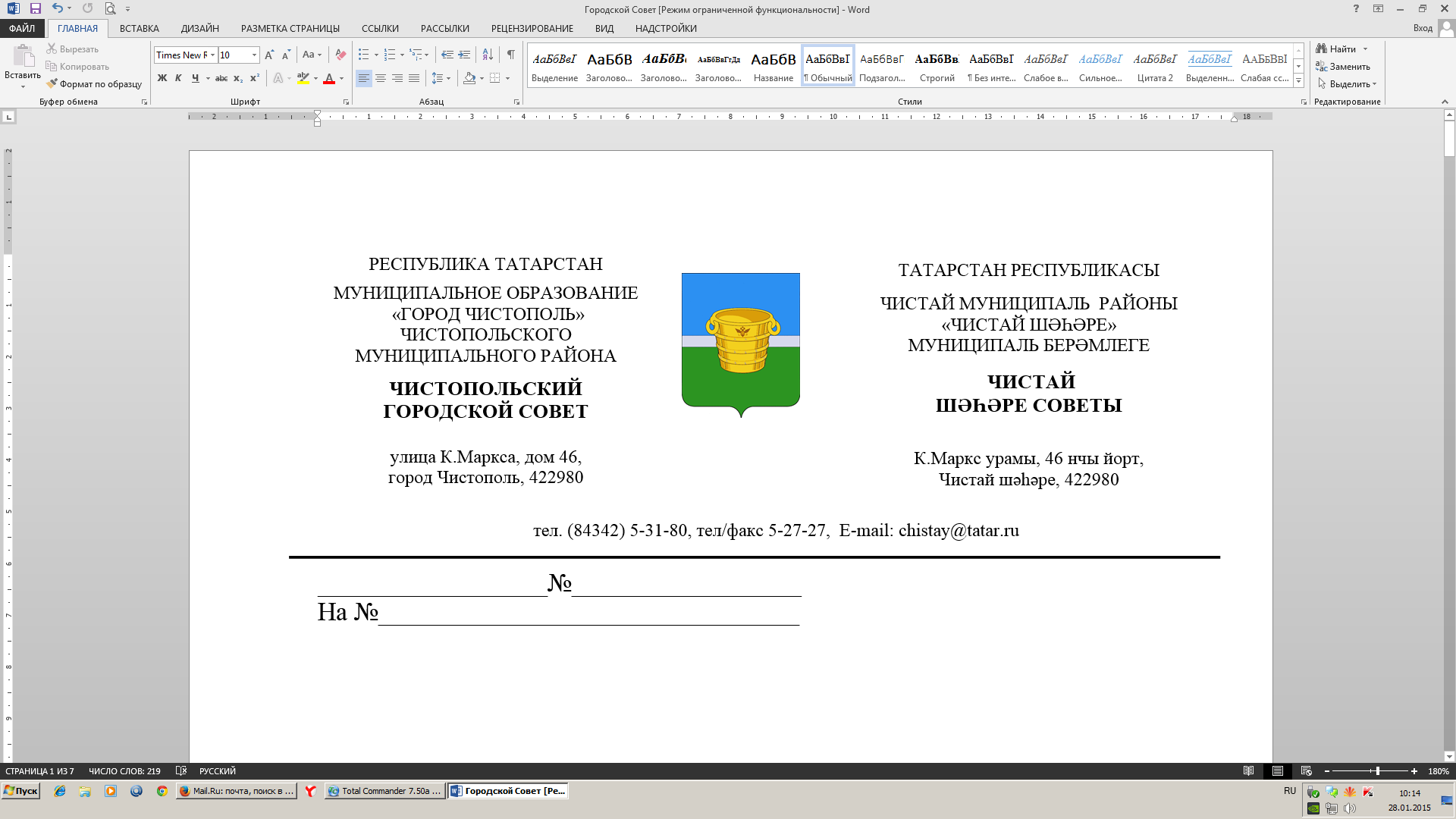           № 3/4                                                                                        от 23.12.2015г.Решение                                                                             Карар                                                                             Об утверждении Порядка предоставления иных межбюджетных трансфертов из бюджетамуниципального образования «Город Чистополь»бюджету муниципального образования «Чистопольский муниципальный район»В соответствии  со статьей 142.5.  Бюджетного кодекса Российской Федерации, пунктом 4 статьи 15 Федерального закона от 06.10.2003 № 131-ФЗ «Об общих принципах организации местного самоуправления в Российской Федерации», Чистопольский городской Совет РЕШАЕТ:1. Утвердить Порядок предоставления иных межбюджетных трансфертов из бюджета муниципального образования «Город Чистополь» бюджету муниципального образования «Чистопольский муниципальный район» согласно Приложению № 1.2.Утвердить Методику расчета объема иных межбюджетных трансфертов, передаваемых из бюджета муниципального образования «Город Чистополь» в бюджет муниципального образования «Чистопольский муниципальный район» согласно Приложению № 2.3. Настоящее решение вступает в силу с 1 января 2016 года.  4.Контроль за исполнением настоящего решения возложить на постоянную депутатскую комиссию Чистопольского городского Совета по бюджету и прогнозированию, промышленности и предпринимательству (Хасанов Э.Р.). Глава муниципального образования «Город Чистополь»,председатель Чистопольского  городского Совета                                                                               Д.А.ИвановПриложение № 1 к Решению Чистопольскогогородского Совета  «Об утвержденииПорядка предоставления иных межбюджетных трансфертов из бюджета муниципального образования «Город Чистополь»бюджету муниципального образования «Чистопольскиймуниципальный район»Порядок предоставления иных межбюджетных трансфертов из бюджета муниципального образования «Город Чистополь»  бюджету муниципального образования «Чистопольский муниципальный район»1. Общие положения1.1. Порядок предоставления иных межбюджетных трансфертов из бюджета муниципального образования «Город Чистополь» бюджету муниципального образования «Чистопольский муниципальный район» (далее - Порядок) разработан в соответствии со статьей 142.5 Бюджетного кодекса Российской Федерации, пунктом 4 статьи 15 Федерального закона № 131- ФЗ от 06.10.2003 «Об общих принципах организации, местного самоуправления в Российской Федерации» и устанавливает случаи, условия и порядок предоставления иных межбюджетных трансфертов муниципального образования «Город Чистополь» (далее - город) бюджету муниципального образования «Чистопольский муниципальный район» (далее - район).2. Условия предоставления иных межбюджетных трансфертов2.1. Иные межбюджетные трансферты из бюджета города бюджету района предоставляются на финансирование культурно – досуговых учреждений.3. Порядок предоставления иных межбюджетных трансфертов3.1. Решение о предоставлении иных межбюджетных трансфертов бюджету района оформляется решением Чистопольского городского  Совета о бюджете муниципального образования «Город Чистополь» на очередной финансовый год, а также решениями Чистопольского городского Совета о внесении изменений в бюджет муниципального образования «Город Чистополь» на соответствующий финансовый год.3.2. Иные межбюджетные трансферты предоставляются в соответствии со сводной бюджетной росписью в пределах лимитов бюджетных обязательств.       4. Контроль за использованием иных межбюджетных трансфертов4.1. Санкционирование перечисления иных межбюджетных трансфертов осуществляется финансовым органом, исполняющим бюджет города.4.2. Орган местного самоуправления района несет ответственность за нецелевое использование иных межбюджетных трансфертов в соответствии с законодательством Российской Федерации.Приложение № 2 к Решению Чистопольскогогородского Совета  «Об утвержденииПорядка предоставления иных межбюджетных трансфертов из бюджета муниципального образования «Город Чистополь»бюджету муниципального образования «Чистопольскиймуниципальный район»Методика расчета объема иныхмежбюджетных трансфертов передаваемыеиз бюджета муниципального образования «Город Чистополь»в бюджет муниципального образования                                                            «Чистопольский муниципальный район»,  гдеV –  объем иных межбюджетных трансфертов, причитающийся бюджету муниципального района;F – расходы на содержание МБУ «Культурно – досуговый центр» (без учета коммунальных услуг, налога на имущество);S – содержание АМУ «Культурный центр «Чистай» (без учета коммунальных услуг, налога на имущество);T – численность населения Чистопольского муниципального района;T1 – численность населения города Чистополя.